Дидактический  и демонстрационный материал 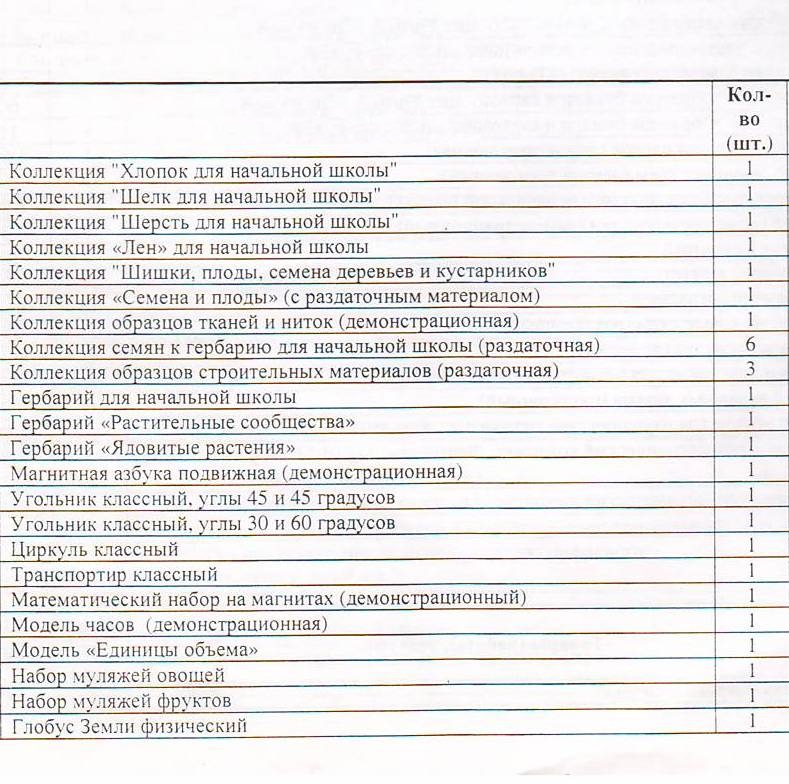 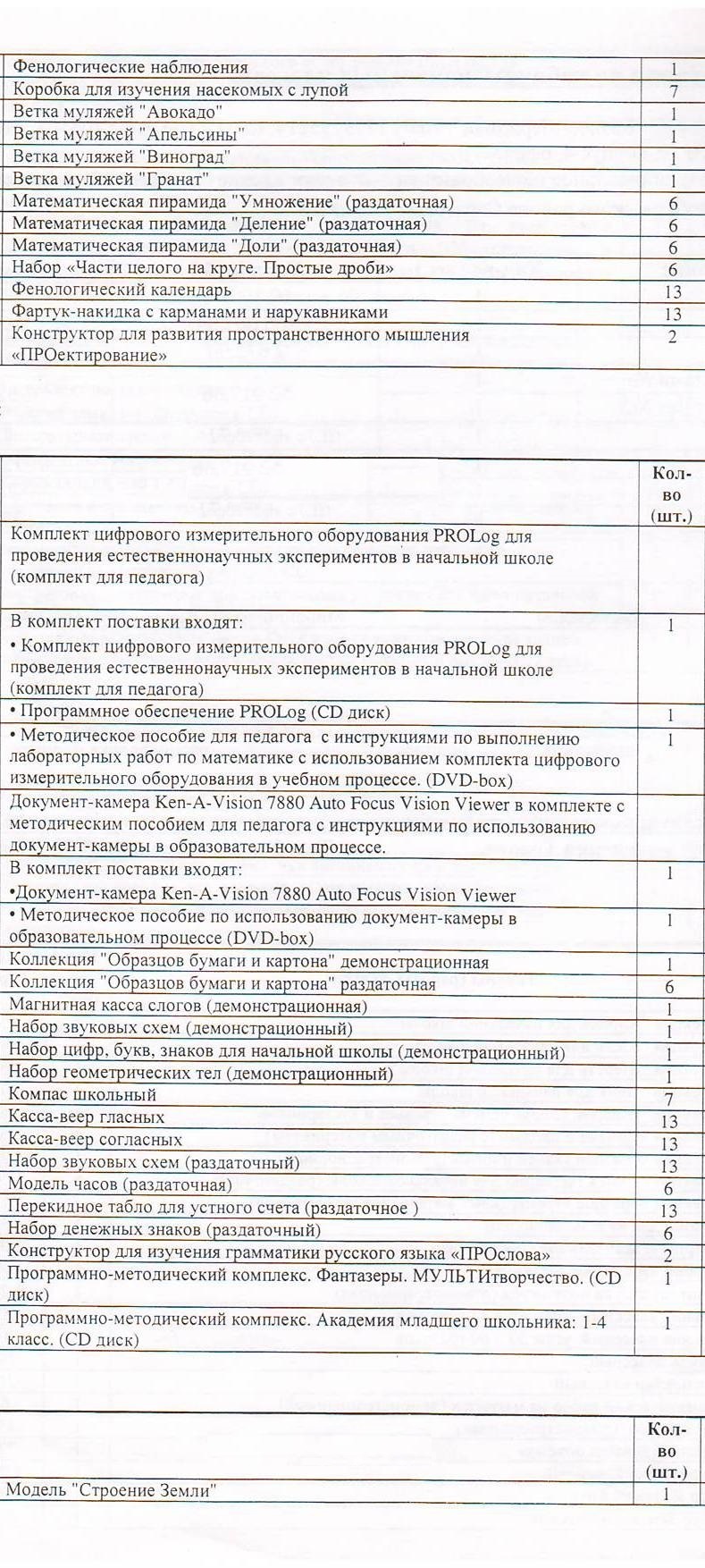 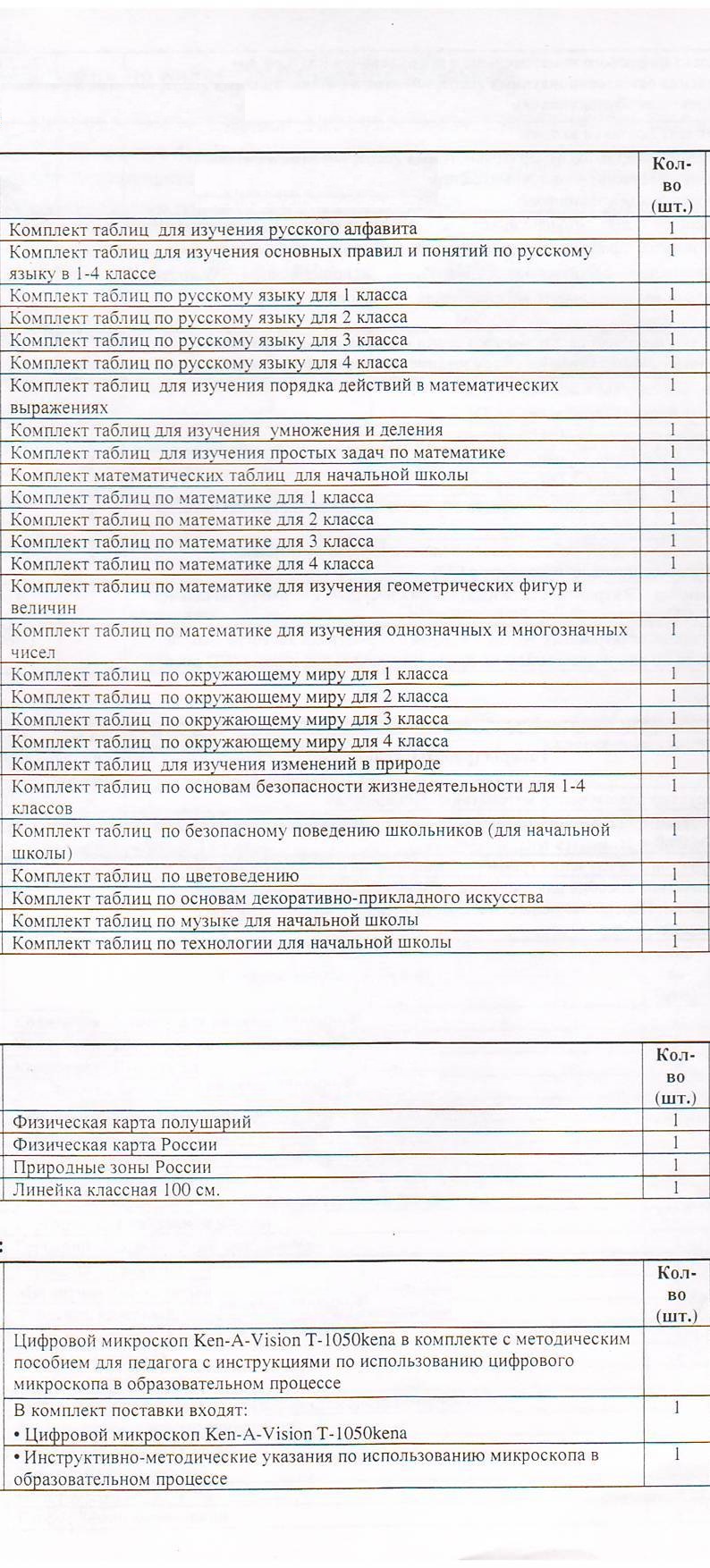 Полное название образовательного учрежденияМуниципальное общеобразовательное учреждение «Средняя общеобразовательная школа с.Аряш Новобурасского района Саратовской области»Полный почтовый адрес412584 Саратовская область Новобурасский район с.Аряш ул.Новая д.1 АФ.И.О. учителя, ответственного за кабинетЯгудинова Татьяна ВикторовнаНомер кабинета нетРасположение (этаж)2 этажОтделка помещения (стены)покрашены в салатный цвет на уровне 1,5 м, выше- поклеены обоиПол, покрытиелинолеумСтол ученический7 штСтол учительский                            1 штСтул ученический                           14 штСтул учительский1 штШкаф книжный3 штжалюзи2 штКнижная полка2 штДоска школьная 1 штЛампы световые7 штТаблицы по окружающему миру для начальной школы 2, 3-4 кл.2 комплектаТаблицы по русскому языкудля начальной школы 1-4 кл.4 комплектаАлфавит1шДемонстрационные карточки печатных и письменных букв1 комплектглобус1 штТаблицы по математике для начальной школы 1-4 кл.4 комплектанастенные часы1 штюСтенды съёмные4 шт.